Fill in the BlanksInverse Two-Step FunctionsQuestionFunction MachinesFunction MachinesFunction MachinesFunction MachinesAnswerFind 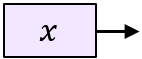 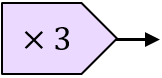 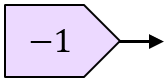 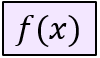 Find 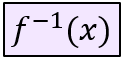 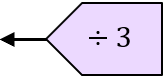 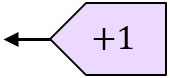 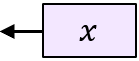 Find 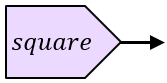 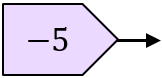 Find 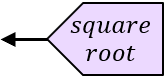 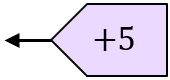 Find 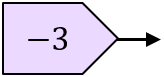 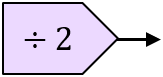 Find 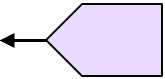 Find 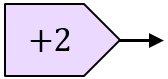 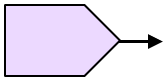 Find Find 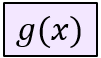 Find 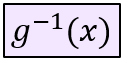 Find Find Find 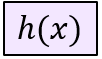 Find 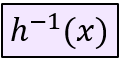 Find Find 